NOTICE OF RACEORGANISING AUTHORITY (OA)The 2015 Howth Yacht Club Spring Warmer Series is organised by Howth Yacht Club, Harbour Road, Howth, Co. . RULES AND ELIGIBILITYRaces will be sailed under the Racing Rules of Sailing (RRS) 2013 - 2016, the Prescriptions of the I.S.A., the rules of each class concerned and this Notice of Race except as modified by the Sailing Instructions and any amendments thereto.Entries are accepted at the sole discretion of the OA.Eligible boats are those in the classes which comply with the relevant handicapping system, rules and the entry requirements.Boats racing in Classes 1, 2, 3   shall comply with the definition of a cruiser as stipulated in the ICRA Constitution.It is strongly recommended that all boats carry VHF radios and keep a listening watch, Ch.77.Protest requirements: the exemption for boats less than six metres shall not apply. This changes RRS 61.1 (a).Each boat owner(s) and competing crews shall ensure that they are adequately insured against loss, damage or injury to persons, boats or equipment at all times and howsoever occurring and shall maintain adequate third party insurance cover. All owners /competitors who sign the entry forms are deemed to have made a declaration that they have such cover.Personal floatation devices shall be worn at all times while racing.SCHEDULE OF RACES3.1   	Six races are scheduled .The schedule of races will be as follows:Sat. 4th  April	Race 1:	The First Warning Signal for Race 1 will be displayed at 1055    	Race 2:	The First Warning Signal for Race 2 will be displayed as soon as practical after Race 1.Sat. 11th April 	Race 3:	The First Warning Signal for Race 3 will be displayed at 1055    	Race 4:	The First Warning Signal for Race 4 will be displayed as soon as practical after Race 3.Sat. 18th April 	Race 5:	The First Warning Signal for Race 5 will be displayed at 1055	Race 6:	The First Warning Signal for Race 6 will be displayed as soon as practical after Race 5.The Starting sequence shall be as follows           Flag                   Handicap   Scratch               Class 1&2		1		    X			SB20	Class Flag		          X J24	      J	                  	          XClass 3		3	            X	Puppeteer 22	A	    X	          X		Squib      	K	    X               X	Class 1 & 2	1100 or Five Minutes after the First Warning Signal.	SB20		1105 or Five Minutes after the Class 1 & 2 start.          	J24	1110 or Five Minutes after the SB20 start	.	Class 3	1115 or Five Minutes after the J24 start	Puppeteer 22	1120 or Five Minutes after the Class 3 start.	Squib	1125 or Five Minutes after the Puppeteer 22 start.The Race Committee reserves the right to amend the Schedule of Races depending on prevailing conditions.Four races shall constitute an Event. One discard will be permitted if five races are completed.The Low Point scoring system of the RRS Appendix A shall apply.3.6	Both races on Sat 18th April will also count as the RAYC Races for Cruiser Classes, SB20, J24, Puppeteer and Squib classes. ENTRIESBoats shall enter either by completing the official entry form online ( www.hyc.ie ) or by completing the official entry form, also available online, and sending it together with the entry fee of €60.00 to the Organising Authority not later than 2100 hrs on Thursday 2nd April 2015.The entry fee for the RAYC Day (18th April) is €10.00 and this is in addition to the standard Spring Warmers entry fee (4.1). Boats may enter the RAYC Day as a stand-alone event.Marina berths and dry-sailing facilities will be available to competitors and are included in the entry fee. Space will be allocated in order of application and subject to availability, the period being Saturday 3rd April 2015 to Sunday 18th April 2015. This concession applies to bona fide competitors only and the OA reserve the right to charge the standard HYC visitors’ rate in the case of a boat’s non-participation in the event. Overstays will be charged at the standard HYC visitors’ day rate.  HANDICAPSThe following handicap data shall be used:Cruiser Classes  1, 2, 3 IRC	TCC values of current valid certificate.IRC as declared at the start of the series shall remain in force for the series. A copy of the current IRC certificate shall be available on board for inspection as provided for within IRC Rules. IRC CLASS DIVISIONS	IRC classes will be divided on the following basis:Cruiser Class 1	IRC Ratings of 0.980 and aboveCruiser Class 2	IRC Ratings between 0.910 and 0.979Cruiser Class 3	IRC Ratings of .909 and below    Puppeteer 22 and Squib classes	Current values as provided by each classLATE ENTRIES	Entries for eligible boats received after 2100 on Thursday 2nd of April 2015 will be accepted only at the discretion of the OA.LAUNCHINGBoats will be launched on Saturday mornings unless otherwise notified. PRIZES/TROPHIESPrizes will be awarded to 1st & 2nd overall for all classes after sailing on the 18th of April. A 3rd prize will be awarded for classes which have greater than 7 entries. Classes with three entrants or less will receive a 1st prize only.Scratch prizes will be awarded for one design fleets and IRC handicap prizes will be awarded for cruiser classes only Prizes for the RAYC Race Day will be awarded separately. Prizes will be awarded to 1st & 2nd overall for classes with more than 5 entries. A 3rd prize will be awarded for classes which have greater than 12 entries. Prizes will be awarded to scratch and IRC divisions only.SAILING INSTRUCTIONSSailing instructions will be available at the HYC Marina Office or online from Thursday 2nd April 2015.RACING AREARaces will be sailed in the waters North of Howth, starts may be up to four miles North of  Howth Harbour All races shall be windward/leeward courses.RADIO COMMUNICATIONA boat shall neither make radio transmissions while racing nor receive radio communications not available to all other boats.  This restriction also applies to mobile devices. A listening channel will be available from the committee boat on Channel 77.SOCIALCompetitors are granted temporary membership of Howth Yacht Club for each race day, subject to the provisions of the Club rules for withdrawing or withholding such membership.The attention of all participants is drawn to the car parking regulations in the vicinity of the Club. These are rigidly enforced by the Harbour Authority. 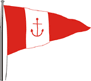 HOWTH YACHT CLUBKey Capital PrivateSpring Warmer Series 2015For Class 1, 2 and 3, SB20, J24, Puppeteer 22, & SquibSaturdays – 4th, 11th and 18th April 2015(Incorporating the Royal Alfred Y.C. Races on 18th April)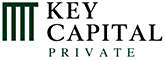 